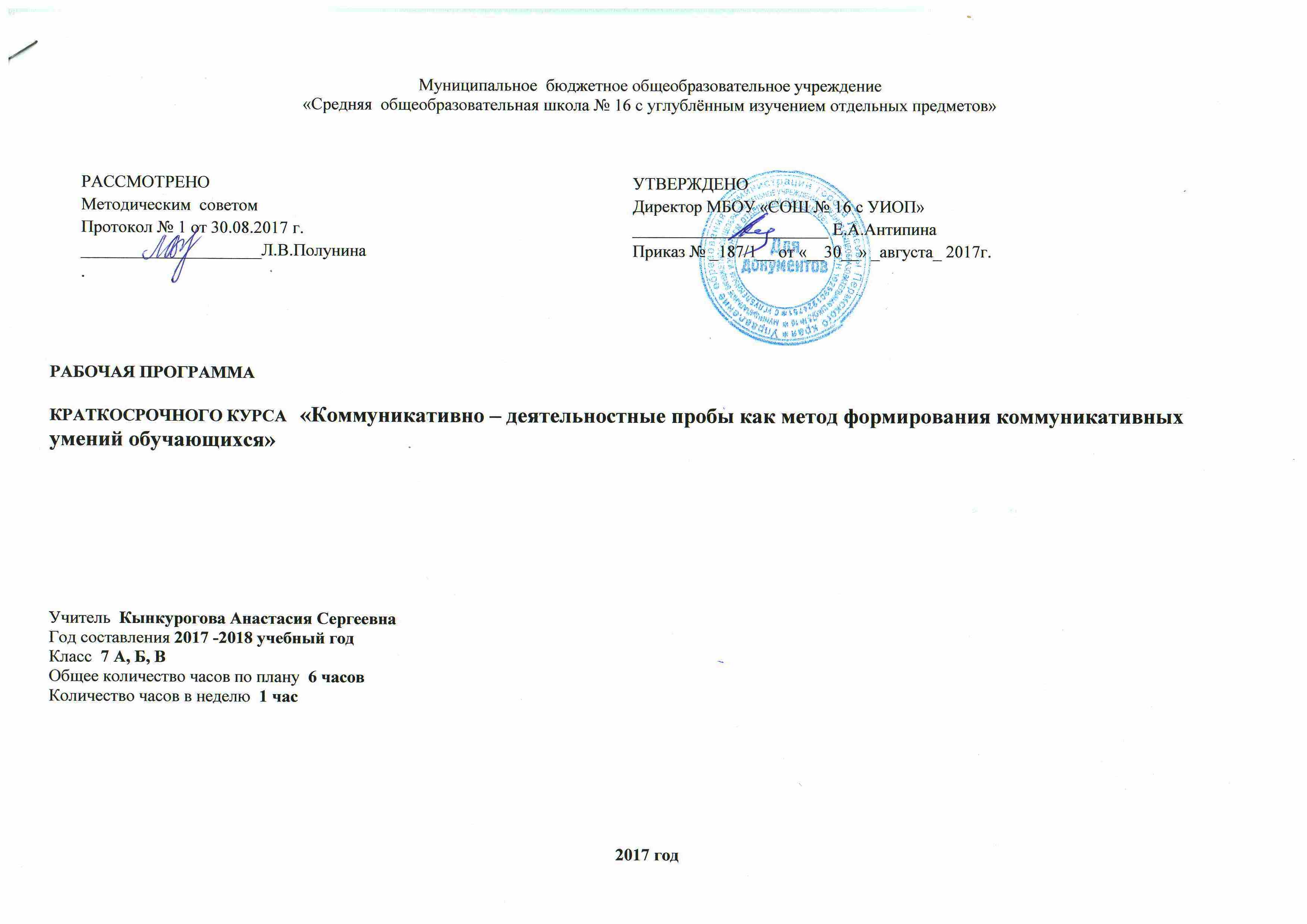 Пояснительная запискаВыбор профессии – это один из важнейших выборов человека, определяющий его жизненный путь. Профессия должна отвечать интересам человека, но выбор профессии должен быть обоснован  и тем, насколько человек соответствует по своим индивидуальным качествам требованиям выбранной профессии.В период отрочества, на завершающем этапе обучения в школе, вопросы выбора профессии приобретают особую остроту. Перед учащимися стоит необходимость осознанного выбора дальнейшего профессионального пути с учетом своих желаний, возможностей, навыков и умений.В настоящее время становится практически невозможным познакомить обучающихся с конкретными профессиями: появляются новые профессии, отвечающие требованиям времени. В связи с этим становится актуальным сформировать у обучающихся навыки деловой коммуникации, универсальной для мира профессий. И создать возможность для отработки практических навыков решения данных коммуникативных задач.  Одной из коммуникативных задач является задача «Мотивация». Данная задача предполагает умение работать с сопротивлением другого человека, фиксировать и понимать аргументы оппонента и формулировать контраргументы. Результатом решения данной задачи можно считать действия оппонента в нужном специалисту направлении.Цель курса – знакомство обучающихся с коммуникативной задачей «мотивация», создание условий для прохождения коммуникативно-деятельных проб по решению данной задачи на примере 3 профессий. Задачи:Формирование знаний учащихся о коммуникативной задаче мотивация.Формирование коммуникативных навыков в процессе проведения процедуры проб.Приобретение практического опыта, соответствующего интересам и способностям учащихся.Уточнение профессиональных планов в соответствии с интересами и способностями учащихся.Структура курсаКурс рассчитан на 6 часов по 1 часу в неделю. Является составной частью системы краткосрочных курсов на параллели 7 классов  МБОУ «СОШ № 16». Занятия включают в себя: теоретическую часть, моделирование профессиональных ситуаций, проведение проб на материале различных профессий.Требования к знаниям и умениям:Учащиеся должны знать:- Понятие о коммуникативных задачах в различных профессиях- Основные компетенции в рамках данной коммуникативной задачиУчащиеся должны уметь:- Определять коммуникативную задачу «мотивация» в различных профессиях- Оценивать выполнение каждой задачи в соответствии с предложенными критериями.Тематическое планирование  Мониторинг  подразумевает оценку решения коммуникативной задачи согласно критериям.Коммуникативно-деятельностная проба по решению задачи «Мотивация» в профессии «Журналист» (разработка участников проекта, педагогов Бардымской гимназии»Техническое заданиеЕсть люди, которые с удовольствием дают интервью, но есть и такие, которые, в силу разных причин (нет времени, стесняются и т. п.), не любят этого делать. На празднике «День гимназии» надо взять интервью у пяти человек. Оценивается интервью, при котором корреспондент столкнулся с нежеланием давать это интервью.Критерии оцениванияКоммуникативно-деятельностная проба по решению задачи «Мотивация» в профессии «Менеджер по продажам» (разработка участников проекта, педагогов СОШ №1 г. Оханска»Краткое описание процедурыДля участия в процедуре привлекаются 3 человека, играющие роль покупателей: 1) пришел посмотреть, прицениться.2) пришел за конкретной покупкой, которой нет в данном магазине.3) пришел выбирать подарок.Данные участники говорят по заданной теме только в случае наличия вопросов со стороны участника КДП, инициативы не проявляют. Просто ходят по аудитории-магазину, «глазеют по сторонам».Участнику КДП выдается ТЗ и дается 15-20 минут для подготовкиУчастнику предлагается на выбор ситуация:         А) работа с каждым клиентом по отдельности;      Б) работа с клиентами, зашедшими одновременно в «магазин».ТЗ обучающемуся – участнику пробыВы – менеджер по продажам спортивных товаров. За выполнение месячного плана продаж Вы получаете бонус 10% к вашей зарплате. При невыполнении плана Вы получаете только оклад. До выполнения месячного плана не хватает 20 000 рублей.Ваша задача состоит в том, чтобы клиенты не ушли из магазина без покупки, так как сегодня последний рабочий день месяца.В вашем ассортименте: велосипеды 18 000 – 25 000 рублей; скейт-борды 2 – 5 тысяч рублей; мячи (футбольные, волейбольные, баскетбольные) 500 – 2000 рублей; набор для плавания 1000 – 5000 рублей.Вам необходимо обслужить трех покупателей в течение 10 минут.Коммуникативно-деятельностная проба по решению задачи «Мотивация» в профессии «Педагог-психолог» (разработка участников проекта, педагогов СОШ №16 г. Лысьва»Профессиональная ситуация: По заключению комплексной комиссии обучающемуся 4 класса рекомендованы коррекционные занятия по развитию коммуникативных навыков. Родители обучающегося согласны на посещения ребенком занятий, но сам обучающийся отказывается идти к педагогу - психологу школы. Техническое задание: Определить причины, по которым обучающийся отказывается от занятий. Сформулировать аргументы в пользу посещения занятий. Результат: Обучающийся согласился посещать коррекционные занятияПроба считается успешной, если получена  сумма 6 - 9 баллов №Тема занятияКоличество часов1Введение. Роль коммуникативных умений в профессиональной деятельности специалиста. Коммуникативная задача  «Мотивация», основные критерии решения данной задачи. 12Входящий мониторинг. Упражнения по решению задачи «мотивация».13Коммуникативно-деятельностные пробы по решению задачи «Мотивация» в профессии «Менеджер по продажам»14Коммуникативно-деятельностные пробы по решению задачи «Мотивация» в профессии «Журналист»15Коммуникативно-деятельностные пробы по решению задачи «Мотивация» в профессии «Педагог-психолог»16Итоговое занятие. Итоговый мониторинг по определению коммуникативных задач и профессиональных ситуаций.1ИтогоИтого6№КомпетенцииКритерииПоказатели1.Умение формулировать аргументыСформулировано 3 и более аргумента21.Умение формулировать аргументыСформулировано 1-2 аргумента11.Умение формулировать аргументыНе сформулировано аргументов02.Умение формулировать контраргументыСформулированы сильные контраргументы22.Умение формулировать контраргументыСформулированы слабые контраргументы12.Умение формулировать контраргументыКонтраргументы не сформулированы03.Умение фиксировать реакцию (жесты, мимика, тон речи) респондента Реакция респондента замечена и  использована 23.Умение фиксировать реакцию (жесты, мимика, тон речи) респондента Реакция респондента замечена, но не использована13.Умение фиксировать реакцию (жесты, мимика, тон речи) респондента Реакция респондента не замечена04.Культура речиРечь доброжелательна, располагает к разговору14.Культура речиРечь недоброжелательна0 Коммуникативная задача – мотивацияРезультат – действие.  Коммуникативная задача – мотивацияРезультат – действие.  Коммуникативная задача – мотивацияРезультат – действие. 11Компетенция Критерии (показатели) Баллы 1Умение задавать вопросы  для выяснения причины сопротивления.Наличие точных, конкретных вопросов (не менее 2) Отсутствие точных, конкретных вопросов20Максимум по критерию22Умение аргументировать.Наличие аргументов (не менее 2)Отсутствие аргументовПредъявление контраргументов (не менее 2)Отсутствие контраргументов0-200-20Максимум по критерию          43Умение фиксировать эмоциональные реакции.Заметил и среагировал на появление сомнения клиентаНе заметил и не среагировал на появление сомнения клиента20Максимум по критерию24Умение соблюдать этические нормыНаличие форм вежливости (здравствуйте, пожалуйста, до свидания и др.)Грамотность речи (отсутствие слов-паразитов, просторечий, сленговых слов и др.)Уместное использование невербальных средств (мимика, жесты, движения тела и др.)111Максимум по критерию3Итого №КомпетенцияКритерииБаллы1.Умение установить контакт с клиентом- смогли установить контакт, обучающийся идет на контакт, дает развернутые ответы- смогли установить контакт частично, обучающийся отвечает односложно- не смогли установить контакт с обучающимся2102.Умение распознать истинные причины сопротивления и зафиксировать их для себя- смог почувствовать момент сопротивления и сформулировать причину- смог почувствовать сопротивление обучающегося, но не смог сформулировать причину- затрудняется зафиксировать сам факт сопротивления обучающегося2103.Умение вызвать внутреннее побуждение к действию, воздействовать на сознание и чувства клиента с помощью положительных стимулов- обучающийся выразил желание посещать занятия с педагогом - психологом- обучающийся остался доволен консультацией, но занятия посещать отказался- обучающемуся не понравилась консультация, дальнейшие занятия посещать не намерен2104.Умение преодолевать психологическое сопротивление. -  аргументы/контраргументы не готовы заранее, были сформулированы в процессе беседы- подготовили действенные аргументы/контраргументы заранее, своевременно их применили- подготовили действенные аргументы/контраргументы, но при общении с обучающимся не смогли их применить- не подготовили действенные аргументы/контраргументы3210Итого9 баллов